Running For the Light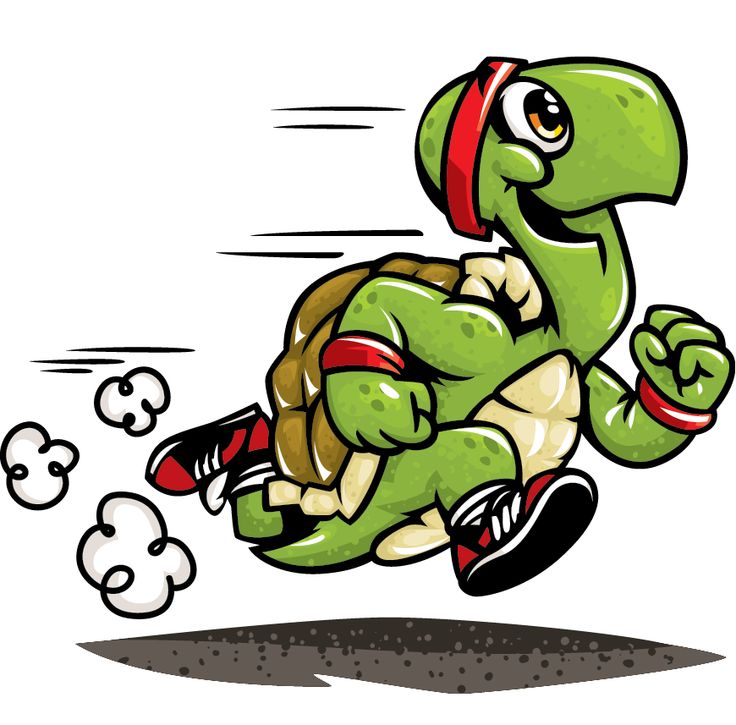 We need your help to change our community!St. Henry's Area School, a provider of quality education in Perham, MN needs a new facility. Remodeling is not an option. Let’s come together and contribute to a change that will affect many future generations.You can help by:1. Donating: Michael Mettler is looking for people to pledge a certain amount for each mile that he trains for the Fargo Marathon on May 18th. (Other donations also accepted) Find out more at http://www.parishfaith.com/marathon-fundraiser.2. Spread the word: Spreading the word could help tremendously! Word of mouth, letters, or send the website link to people. 3. Pray: If you feel so inclined, pray for the success of our fundraising.